L A V R I S     T O U R SΜ.ΑΡΧΟΝΤΑΚΗΣ  & ΣΙΑ Ο.Ε.ΓΡΑΦΕΙΟ  ΓΕΝΙΚΟΥ ΤΟΥΡΙΣΜΟΥ                               Λ.ΑΛΙΜΟΥ 92-ΑΡΓΥΡΟΥΠΟΛΗΤΗΛ.210-9929747  FAX.210-9927190Email..lavris.tours@yahoo.gr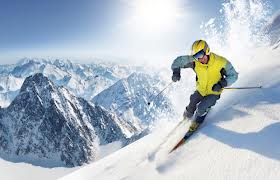 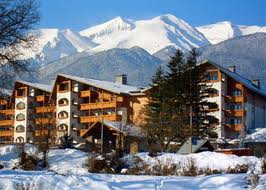 4ΗΜΕΡΗ  ΕΚΔΡΟΜΗ                           23-26.12.2017 , 27-30/12/2017 , 5-8/1/2018                                         ΠΡΟΓΡΑΜΜΑ  ΕΚΔΡΟΜΗΣ1Η ΗΜΕΡΑ..ΑΘΗΝΑ-ΠΡΟΜΑΧΩΝΑΣ-ΜΠΑΝΣΚΟ                      Αναχώρηση 07.00 από τον ΑΛΙΜΟ. Με ενδιάμεσες στάσεις για καφέ                       και φαγητό φτάνουμε στα ΕΛΛΗΝΟΒΟΥΛΓΑΡΙΚΑ ΣΥΝΟΡΑ. Αναχώρηση                      από τα σύνορα και άφιξη στον ΜΠΑΝΣΚΟ. Τακτοποίηση στο ξεν/χείο. Δείπνο. Διαν/ση.            	.2η ΗΜΕΡΑ...ΜΠΑΝΣΚΟ-ΣΟΦΙΑ-προαιρετική                     Μετά το πρωινό προαιρετική αναχώρηση για να γνωρίσουμε τη ΣΟΦΙΑ.\                    Ξεκινάμε να γνωρίσουμε   τον καθεδρικό ναό ALEXANDER  NEVSKI με τους                     χρυσούς τρούλους,  την ΟΠΕΡΑ, την ΒΥΖΑΝΤΙΝΗ εκκλησία της ΑΓΙΑ ΕΙΡΗΝΗΣ,                     το ΚΟΙΝΟΒΟΥΛΙΟ, το ΑΡΧΑΙΟΛΟΓΙΚΟ  ΜΟΥΣΕΙΟ, το ναό του                     ΑΓΙΟΥ ΝΙΚΟΛΑΟΥ   και το βουνό ΒΙΤΟΣΑ. Γεύμα στη ΣΟΦΙΑ και αναχώρηση                     για το δρόμο της  επιστροφής για το ΜΠΑΝΣΚΟ. Δείπνο. Διαν/ση.3η ΗΜΕΡΑ...ΜΠΑΝΣΚΟ-ΧΙΟΝΟΔΡΟΜΙΚΟ                      Ελεύθερη ημέρα στο ΜΠΑΝΣΚΟ και επίσκεψη στο ΧΙΟΝΟΔΡΟΜΙΚΟ όπου είναι                       το μεγαλύτερο της ΕΥΡΩΠΗΣ με 65 χλμ πίστες..Δείπνο. Διαν/ση.4Η ΗΜΕΡΑ...ΜΠΑΝΣΚΟ-ΣΑΝΤΑΝΣΚΙ-ΑΘΗΝΑ                      Μετά το πρωινό θα επισκεφτούμε το ΣΑΝΤΑΝΣΚΙ. Εκεί θα κάνουμε τα ψώνια μας                       και αναχωρούμε για τα ΕΛΛΗΝΟΒΟΥΛΓΑΡΙΚΑ σύνορα. Αναχώρηση και με                      ενδιάμεσες στάσεις για καφέ και φαγητό φτάνουμε στην ΑΘΗΝΑ.,                      ΤΕΛΟΣ ΕΚΔΡΟΜΗΣΣΥΜΠΕΡΙΛΑΜΒΑΝΕΙ*3 ΔΙΑΝ/ΣΕΙΣ  ΣΤΟ  HOTEL ROYAL PARK  4****  ΣΤΟ ΜΠΑΝΣΚΟ  ΜΕ ΠΡΩΙΝΟ & ΗΜΙΔΙΑΤΡΟΦΗ*ΠΟΛΥΤΕΛΕΣ ΠΟΥΛΜΑΝ ΚΛΙΜΑΤΙΖΟΜΕΝΟ*ΕΛΛΗΝΟΦΩΝΟ ΞΕΝΑΓΟ*ΑΡΧΗΓΟ-ΣΥΝΟΔΟ                                                                       *ΑΣΦΑΛΕΙΑ ΑΣΤΙΚΗΣ ΕΥΘΥΝΗΣ                                                                                                               ΔΙΑΦΟΡΑ ΜΟΝΟΚΛΙΝΟΥ...80..ΕΥΡΩΔΕΝ ΣΥΜΠΕΡΙΛΑΜΒΑΝΕΙ*ΕΙΣΟΔΟΥΣ ΣΕ ΜΟΥΣΕΙΑ-ΑΡΧΑΙΟΛΟΓΙΚΟΥΣ ΧΩΡΟΥΣ*ΧΡΙΣΤΟΥΓΕΝΝΙΑΤΙΚΟ ΡΕΒΕΓΙΟΝ*ΠΡΟΑΙΡΕΤΙΚΕΣ ΕΚΔΡΟΜΕΣ  ΣΟΦΙΑ-ΦΙΛΛΙΠΟΥΠΟΛΗ-ΜΟΝΗ ΡΙΛΛΑ  (20 ΕΥΡΩ)